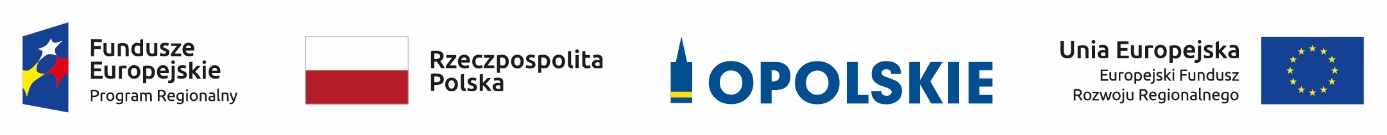 Lista projektów złożonych w ramach konkursowej procedury wyboru projektów dla działania 
5.4 Gospodarka wodno-ściekowa RPO WO 2014-2020 zakwalifikowanych rozstrzygnięcia konkursu.     Źródło: opracowanie własne na podstawie danych z Systemu SYZYF RPOWO 2014-2020.Lp.Nr wnioskuNazwa wnioskodawcyTytuł projektu1.RPOP.05.04.00-16-0001/20Gmina NiemodlinPrzebudowa z rozbudową oczyszczalni ścieków dla Gminy Niemodlin w m. Gościejowice Małe2.RPOP.05.04.00-16-0002/20Gmina DobrodzieńBudowa kanalizacji sanitarnej w Gminie Dobrodzień3.RPOP.05.04.00-16-0004/20Zakład Gospodarki Komunalnej
 i Mieszkaniowej 
Sp. z o.o. PrószkówBudowa nowej oczyszczalni ścieków w Prószkowie 
z przebudową i rozbudową istniejącego obiektu4.RPOP.05.04.00-16-0005/20Zakład Komunalny Głogówek Sp. z o.o.Modernizacja oczyszczalni ścieków w Głogówku5.RPOP.05.04.00-16-0006/20Gmina KietrzBudowa sieci kanalizacyjnej w Kietrzu